INTERNATIONAL HYDROGRAPHIC ORGANIZATIONMESO AMERICAN - CARIBBEAN SEA HYDROGRAPHIC COMMISSION22nd CONFERENCE OF THE MESO AMERICAN - CARIBBEAN SEA HYDROGRAPHIC COMMISSIONMACHC22 PRE-CONFERENCE MEETINGS AND CONFERENCE SCHEDULE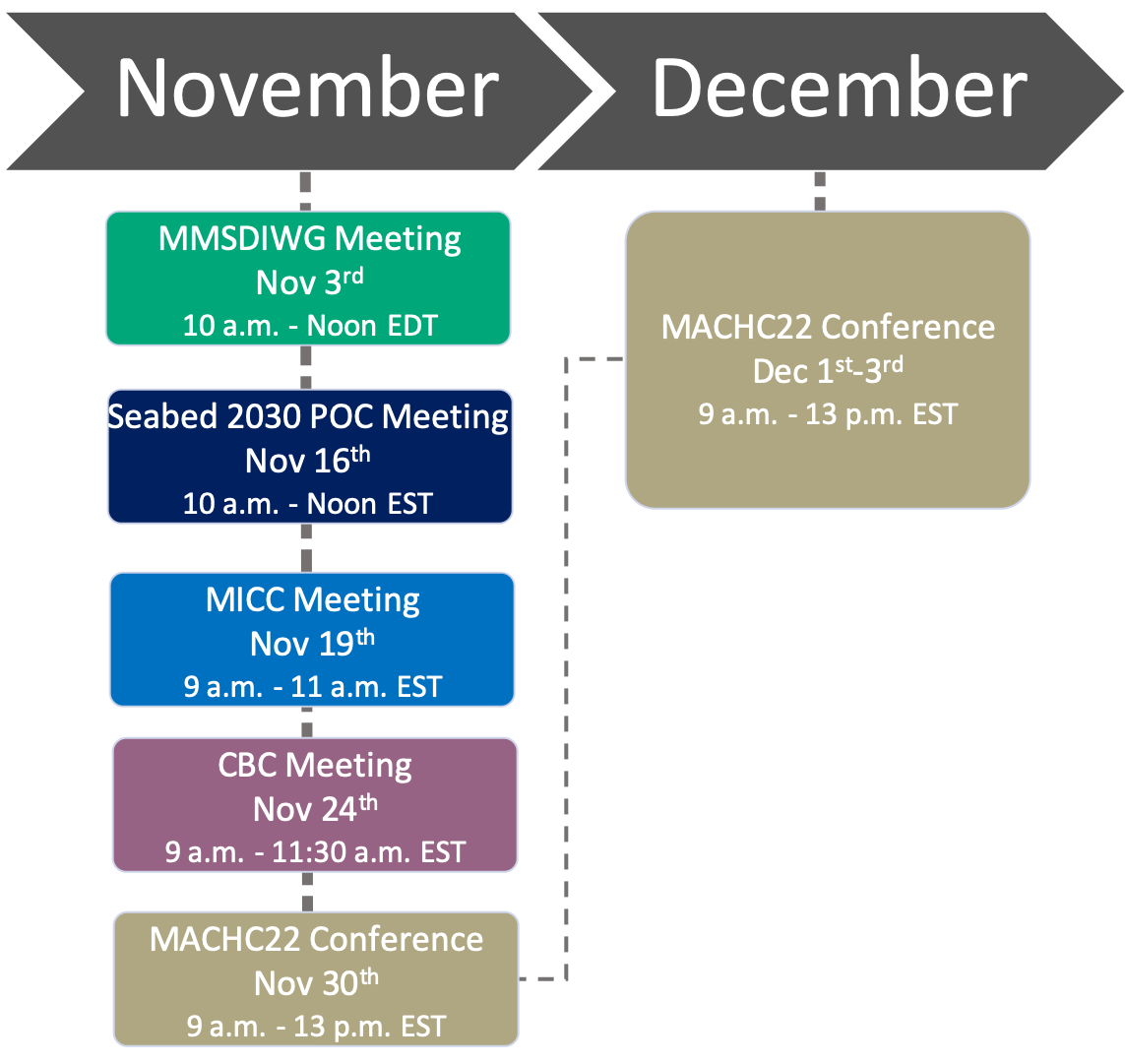 MACHC22 CONFERENCE TIMETABLE(UTC/GMT -5 hours and US EASTERN STANDARD TIME)MACHC22 CONFERENCE AGENDA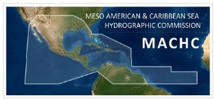 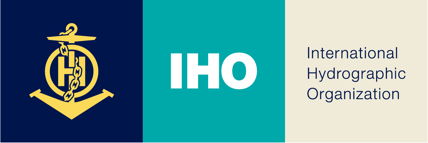 Table of ContentsPage #MACHC22 Pre-Conference Meetings and Conference SchedulePage 1MACHC22 Conference TimetablePage 2MACHC22 Conference AgendaPages 3-8Tuesday, November 30Tuesday, November 30Wednesday, December 01Wednesday, December 01Thursday, December 02Thursday, December 02Thursday, December 02Thursday, December 02Friday, December 03Friday, December 03TimeActivityTimeActivityTimeBreakout Group A:Breakout Group B:Breakout Group C:TimeActivity8:00 - 9:00Early Log In: Testing of video and audio equipment8:00 - 9:00Early Log In: Testing of video and audio equipment8:00 - 9:00Early Log In: Testing of video and audio equipmentEarly Log In: Testing of video and audio equipmentEarly Log In: Testing of video and audio equipment8:00 - 9:00Early Log In: Testing of video and audio equipment9:00 - 9:15Formal Opening9:00 - 9:15Announcements/Logistics9:00 - 9:10IntroductionIntroductionIntroduction9:00 - 9:15Group Report Outs/Q&A9:15 - 9:30MACHC Admin & Org Issues9:15 - 10:00MICC Report, Presentation and Discussion9:10 - 10:30National Reports and Q&A #1-4National Reports and Q&A #1-4National Reports and Q&A #1-49:15 - 10:00Survey and Risk:Seabed 2030 and CSB9:30 - 10:30IHO & MACHCDevelopments and Policies9:15 - 10:00MICC Report, Presentation and Discussion9:10 - 10:30National Reports and Q&A #1-4National Reports and Q&A #1-4National Reports and Q&A #1-49:15 - 10:00Survey and Risk:Seabed 2030 and CSB9:30 - 10:30IHO & MACHCDevelopments and Policies10:00- 10:30Industry Support for Charting Challenges9:10 - 10:30National Reports and Q&A #1-4National Reports and Q&A #1-4National Reports and Q&A #1-49:15 - 10:00Survey and Risk:Seabed 2030 and CSB9:30 - 10:30IHO & MACHCDevelopments and Policies10:00- 10:30Industry Support for Charting Challenges9:10 - 10:30National Reports and Q&A #1-4National Reports and Q&A #1-4National Reports and Q&A #1-410:00 - 10:30Industry Support for Survey and Risk10:30 - 11:30Break10:30 - 11:30Break10:30 - 11:30BreakBreakBreak10:30 - 11:30Break11:30 - 12:15MMSDIWG Report, Presentation and Discussion11:30 - 12:15CBC Report, Presentation and Discussion11:30 - 12:45National Reports and Q&A #5-8National Reports and Q&A #5-8National Reports and Q&A #5-811:30 - 12:15Disaster Response12:15 - 13:00Industry Support for MSDI Challenges12:15 - 13:00Industry Support for Capacity Building Challenges11:30 - 12:45National Reports and Q&A #5-8National Reports and Q&A #5-8National Reports and Q&A #5-812:15 - 13:00Closing Activities12:15 - 13:00Industry Support for MSDI Challenges12:15 - 13:00Industry Support for Capacity Building Challenges12:45 - 13:00Closing DiscussionClosing DiscussionClosing Discussion12:15 - 13:00Closing ActivitiesDAY ONE OF MACHC22Tuesday, November 30th, 2021FORMAL OPENING OF THE MACHC (Times are UTC/GMT -5 hours and United States Eastern Standard)DAY ONE OF MACHC22Tuesday, November 30th, 2021FORMAL OPENING OF THE MACHC (Times are UTC/GMT -5 hours and United States Eastern Standard)DAY ONE OF MACHC22Tuesday, November 30th, 2021FORMAL OPENING OF THE MACHC (Times are UTC/GMT -5 hours and United States Eastern Standard)TIMEDAY ONE OF MACHC22Tuesday, November 30th, 2021RESPONSIBLE08:00-09:00Early Log In: Testing of Audio/Visual EquipmentReminders on use of Virtual Conference PlatformAll Participants/Organization09:00-09:15FORMAL OPENING OF THE MACHCADDRESSESMACHC ChairIHO DirectorHost09:15-09:301. MACHC Administration/Organizational issues1.2 Approval of AgendaChair invites participants to comment on the agenda and timetable in case updates are necessary.Agenda is adopted.Doc: MACHC22-01.2 Agenda2 minutes1.3 List of documentsDocs: MACHC22-01.3A List of DocumentsMACHC22-01.3B List of Participants- List of Documents as on the IHO MACHC site- List of Documents is updated as necessary3 minutes1.4 Matters arising from Minutes of MACHC21 ConferenceDoc: MACHC22-01.4 Minutes of MACHC215 minutes1.5 MACHC21 Action List reviewDoc: MACHC22-01.5 Action List from MACHC215 minutesChair/AllChair/AllChair/AllChair/All09:30-10:302. MACHC Developments, IHO bodies, Policy aspects2.1 IHO Secretariat ReportIHO Secretariat provides a briefing on current IHO matters.Doc: MACHC22-02.110 minutes2.2 Council updateDoc: MACHC22-02.210 minutes2.1.1 IRCC updateDoc: MACHC22-02.1.110 minutes2.1.2 HSSC updateDoc: MACHC22-02.1.210 minutes2.3 Maritime Safety Information/WWNWS-SC ReportDoc: MACHC22-02.310 minutes2.4 Q&A10 minutesGeneral RemarkChair invites the representatives of the above IHO bodies to present the key (policy) developments, decisions, actions or implications that affect the MACHC region.IHO DirectorChairBrazilBrazilChair,WWNWS-SCAll10:30-11:30Break11:30-12:158. Marine Spatial Data Infrastructure8.1 MMSDIWG ReportChair presents results and recommendations to Plenary.Doc: MACHC22-08.115 minutes8.2 MSDI PresentationDoc: MACHC22-08.215 minutes8.3 Q&A15 minutesMMSDIWG ChairTBDAll12:15-13:00Industry Support for MSDI ChallengesPresentations and panels TBDIndustry PartnersTIMEDAY TWO OF MACHC22Wednesday, December 1st, 2021RESPONSIBLE08:00-09:00Early Log In: Testing of Audio/Visual EquipmentReminders on use of Virtual Conference PlatformAll Participants/Organization09:00-09:15Announcements/LogisticsOrganization09:15-10:009. Nautical Cartography9.1 MICC ReportChair presents results and recommendations to Plenary.Doc: MACHC22-09.115 minutes9.2 Nautical Cartography PresentationDoc: MACHC22-09.215 minutes9.3 Q&A15 minutesMICC ChairTBDAll10:00-10:30Industry Support for Charting ChallengesPresentations and panels TBDIndustry Partners10:30-11:30Break11:30-12:155. Capacity Building5.1 Capacity Building ReportChair presents results and recommendations to Plenary.Doc: MACHC22-05.115 minutes5.2 Capacity Building presentationDoc: MACHC22-05.215 minutes5.3 Q&A15 minutesCBC ChairTBDAll12:15-13:00Industry Support for Capacity Building ChallengesPresentations and panels TBDIndustry PartnersTIMEDAY THREE OF MACHC22Thursday, December 2nd, 2021DAY THREE OF MACHC22Thursday, December 2nd, 2021DAY THREE OF MACHC22Thursday, December 2nd, 2021RESPONSIBLEBreakout Group A:Breakout Group B:Breakout Group C:08:00-09:00Pre-Testing of Audio/VisualPre-Testing of Audio/VisualPre-Testing of Audio/VisualAll09:00-09:10IntroductionIntroductionIntroductionBreakout Group Chairs09:10-09:30National Report 
and Q & A #1National Report 
and Q & A #1National Report and Q & A #1All09:30-09:50National Report 
and Q & A #2National Report 
and Q & A #2National Report and Q & A #2All09:50-10:10National Report 
and Q & A #3National Report 
and Q & A #3National Report and Q & A #3All10:10-10:30National Report 
and Q & A #4National Report 
and Q & A #4National Report and Q & A #4All10:30-11:30BreakBreakBreak11:30-11:50National Report 
and Q & A #5National Report 
and Q & A #5National Report and Q & A #5All11:50-12:10National Report 
and Q & A #6National Report 
and Q & A #6National Report and Q & A #6All12:10-12:30National Report 
and Q & A #7National Report 
and Q & A #7National Report and Q & A #7All12:30-12:50National Report 
and Q & A #8National Report 
and Q & A #8National Report and Q & A #8All12:50-13:00Breakout Group Discussion: Overall Points of synergy, collaboration, and implications for MACHCBreakout Group Discussion: Overall Points of synergy, collaboration, and implications for MACHCBreakout Group Discussion: Overall Points of synergy, collaboration, and implications for MACHCAllTIMEDAY FOUR OF MACHC22Friday, December 3rd, 2021RESPONSIBLE08:00-09:00Early Log In: Testing of Audio/Visual EquipmentReminders on use of Virtual Conference PlatformAll Participants/Organization09:00-09:15Summary of Breakout Group Common Themes/Issues and Plenary DiscussionBreakout Group Chairs/All09:15-10:006. Survey and Risk6.1 MACHC-IOCARIBE Seabed 2030 (including Crowdsourced Bathymetry)Coordinator presents results and recommendations to Plenary.Doc: MACHC22-06.115 minutes6.2 Survey and Risk presentationDoc: MACHC22-06.215 minutes6.3 Q&A15 minutesSeabed 2030/CSB CoordinatorTBDAll10:00-10:30Industry Support for Survey and RiskPresentations and panels TBDIndustry Partners10:30-11:30Break11:30-12:157. Disaster Response7.1 CDEMA PresentationDoc: MACHC22-07.215 minutes7.2 MapAction PresentationDoc: MACHC22-07.215 minutes7.3 Q&A15 minutesCDEMAMapActionAll12:15-13:0010. Closing Activities10.1 Any Other Business10 minutes10.2 Review of Actions and Decisions15 minutes10.3 Next Meeting10 minutesChair/MembersChair/AllChair/All